Pentecost!!! Growing back better- May 2021 with St Luke’s Here are a few dates for your diary!You can also find out more on St Luke’s Facebook page or https://www.stlukessouthsea.churchGood news!Will the church be open at other times during May	Yes!Every Wednesday 1.00pm for Lunchtime Communion. There will also be food hampers and food vouchers available from 1.45pm The church will also be open during the day Tuesday to Thursday starting 13 April Why not come in to say hello or to light a candle and prayThe Host Co-worker space reopens successfully Open Tues – Thurs every week 9.30-4.30pmAbi has asked if anyone has any picture frames. She will be featuring work from local artists in the newly decorated Secret RoomBridgeway will reopen full timeTuesday 4 May There are six new ways you can help make a difference in the lives of young people in our local community. Want to know more? Contact Bryan: 07834354808  bryan.bridgeway@stlukessouthsea.churchPrayer is central to all we are and will becomeWe seek God’s way to grow back better. As lockdown continues to ease, we continue praying together as a community Start the Day with Prayer: Mon to Fri 8.30amNight Prayer: Sun to Fri 9.0pmJoin together to pray for our community prayer hourSaturday 29 May 9.30-10.30 on zoom.Other news…Other 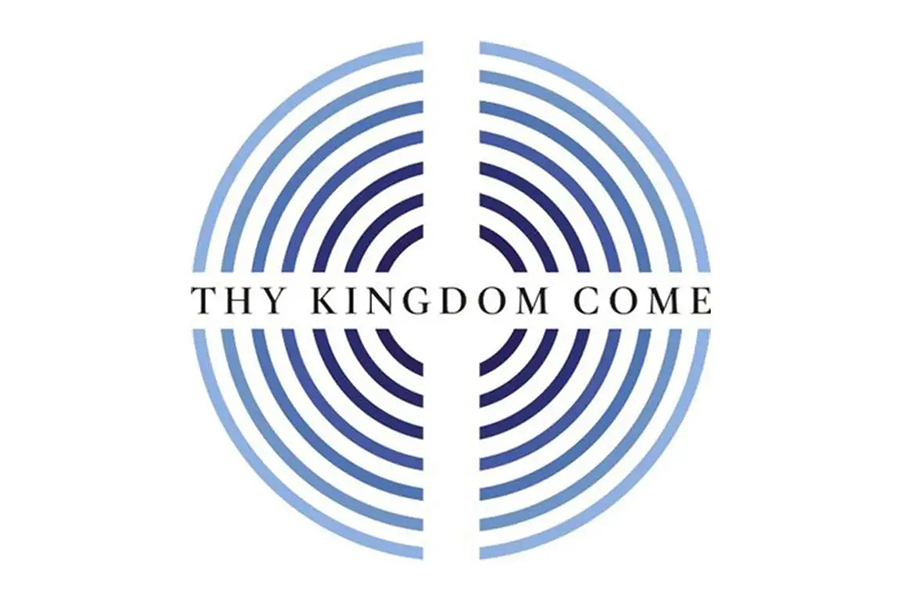 Other 